              ҠАРАР                                                                      РЕШЕНИЕО принятии на баланс лесополос находящихся на территории сельского поселения Шаранский сельсовет муниципального района Шаранский район Республики БашкортостанВ соответствии с Федеральным законом от 06.10.2003 г. №131-ФЗ  «Об общих принципах организации органов местного самоуправления в Российской Федерации», руководствуясь Земельным кодексом Российской Федерации, Уставом сельского поселения Шаранский сельсовет муниципального района Шаранский район Республики Башкортостан, Совет сельского поселения Шаранский сельсовет муниципального района Шаранский район, решил:Принять на баланс лесополосы находящиеся на территории сельского поселения Шаранский сельсовет муниципального района Шаранский район Республики Башкортостан с кадастровыми номерами: 02:53:100119:483, 02:53:100125:140.Обнародовать настоящее решение путем размещения на доске информации администрации и на официальном сайте сельского поселения Шаранский сельсовет муниципального района Шаранский район Республики Башкортостан.                                                                                                                   Контроль за исполнением настоящего решения возложить на постоянную комиссию по  управлению муниципальной собственностью и земельным отношениям. Глава сельского поселения                                                          Р.М.Нуриевс. Шаран10.11.2016№ 16/103                                     Башкортостан РеспубликаһыШаран районымуниципаль районыныңШаран ауыл Советыауыл биләмәһе Советы452630 Шаран ауылы, Кызыл урамы, 9Тел.(347) 2-22-43,e-mail:sssharanss@yandex.ruШаран  ауылы, тел.(34769) 2-22-43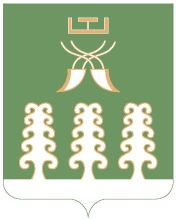 Совет сельского поселенияШаранский сельсоветмуниципального районаШаранский районРеспублика Башкортостан452630 с. Шаран ул. Красная,9Тел.(347) 2-22-43,e-mail:sssharanss@yandex.ruс. Шаран тел.(34769) 2-22-43